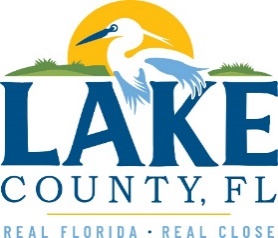 Office of Procurement ServicesP.O. Box 7800 • 315 W. Main St., Suite 416 • Tavares, FL 32778SOLICTATION: Pipe Cleaning Services				1/17/2023Vendors are responsible for the receipt and acknowledgement of all addenda to a solicitation. Confirm acknowledgement by including an electronically completed copy of this addendum with submittal.  Failure to acknowledge each addendum may prevent the submittal from being considered for award.THIS ADDENDUM DOES NOT CHANGE THE DATE FOR RECEIPT OF PROPOSALS.QUESTIONS/RESPONSESQ1.  Group 2/Plug Installation Removal AND Group 3/Dewatering on Pricing Sheet has categories for “light, medium, and heavy.” Could these categories possibly be revised to “daily, weekly, and monthly”, or something similar, to avoid confusion?R1.   See Attachment 2 Pricing Sheet – REVISED to include “Daily” pricing for Group 2 – Plug Installation and Removal and, Group 3 – Dewatering. Q2.   Can the County provide dimensions for Contech provided Water Quality Units?R.2 Access to the following SharePoint link will provide the information requested: https://lcbcc.sharepoint.com/:f:/s/Procurement/EgtRxG2WArBJjI1Ofu-Ga1sBs8UCmqt4B1vflVZLOUNrZA?e=a0dQIJ Q3.   Will the County consider removing “Root Cleaning Chemical” line items as this is an extremely specialized service the County is requesting. R3.   This will not be removed from the bid. Q4.   If the County will not consider the above request, will the County consider awarding the project to multiple bidders? R4.   The intent is to award to a pool of vendor for this contract. Q5.   Can the County make available pricing bid tabs for previous contracts? R5.    See attached “Pipe Cleaning Bid Tab.”Q6.   Page 2 of 3.3.2 “The County will provide a detailed Project Order Form for each project.” Can the County supply the bidders with sample work orders showing a sizeable work order and a small one?R6.   See attached: “Smaller – Typical Project Order Form” and “Larger Project Order Form.” Q7.   For herbicide root treatment pricing, can the County provide approved products?R7.  The County will not supply a list of approved products but, will approve or deny products suggested by the Contractor when this type of work is requested. Q8.   How is water supplied and what are the cost to the Contractor?R8.  Lake County does not have a water supply. Contractor shall be required to contact the applicable municipality to obtain water. ADDITIONAL INFORMATIONACKNOWLEDGEMENTFirm Name:  I hereby certify that my electronic signature has the same legal effect as if made under oath; that I am an authorized representative of this vendor and/or empowered to execute this submittal on behalf of the vendor.  Signature of Legal Representative Submitting this Bid:  Date: Print Name: Title: Primary E-mail Address: Secondary E-mail Address: 